НАКАЗПО ГАННІВСЬКІЙ ЗАГАЛЬНООСВІТНІЙ ШКОЛІ І-ІІІ СТУПЕНІВПЕТРІВСЬКОЇ РАЙОННОЇ РАДИ КІРОВОГРАДСЬКОЇ ОБЛАСТІвід 17 березня 2020 року                                                                                      № 44с. ГаннівкаПро організаційні заходи для запобігання поширеннякоронавірусу COVID-19	Відповідно до наказу Міністерства освіти і науки України від 16.03.2020 року №406 «Про організаційні заходи для запобігання поширення корона вірусу COVID-19», Постанови Кабінету Міністрів України від 11 березня 2020 року № 211 «Про запобігання поширенню на території України коронавірусу COVID-19», листа  Міністерства освіти і науки України від 11 березня 2020 року № 2/9-154, розпорядження голови  обласної державної адміністрації від 12 березня 2020 року № 219-р «Про запобігання поширенню на території області коронавірусу COVID-19»,  наказу начальника управління освіти і науки   Кіровоградської обласної державної адміністрації  від 13 березня 2020 року № 203-од «Про запобігання  поширенню коронавірусу COVID-19 у закладах освіти області», з метою  запобігання поширенню коронавірусу COVID-19 у закладах освіти, в зв’язку з транспортного  міжміського сполучення НАКАЗУЮ:Перевести на дистанційну (віддалену) форму роботи працівників закладу з 18.03.2020 року по 03.04.2020 рік:- ГОЛОЩУК А.М., вчителя християнської етики (м. Кривий Ріг);- ГИРИК В.І., вчителя початкових класів ( смт. Петрове);- РЯБОШАПКУ Ю.В., вчителя української мови та літератури (м. Жовті Води);- МОВЧАН Л.В., вчителя початкових класів (смт. Петрове);- ЧВАЛКО В.О., вчителя фізичної культури (м. Жовті Води);- МІЩЕНКО М,І,, завідувача філії (смт. Петрове);- МАРЧЕНКО А.В., вчителя іноземної мови (м. Жовті Води);- ВИСТОРОПСЬКУ Н.С., вчителя початкових класів (м. Жовті Води);- КРАМАРЕНКО В.В., вчителя початкових класів (м. Жовті Води);- МАРТИНЮК М.А., вчителя трудового навчання (смт. Петрове);- ГРИШАЄВУ Л.В., вчителя історії (м. Кривий Ріг);- ГАЛІБУ О.А., вчителя української мови та літератури (с. Володимирівка).2. Затвердити індивідуальні плани роботи під час карантину:- ГОЛОЩУК А.М., вчителя християнської етики (додаток 1);- ГИРИК В.І., вчителя початкових класів (додаток 2);- РЯБОШАПКУ Ю.В., вчителя української мови та літератури (додаток 3);- МОВЧАН Л.В., вчителя початкових класів (додаток 4);- ЧВАЛКО В.О., вчителя фізичної культури (додаток 5);- МІЩЕНКО М,І,, завідувача філії (додаток 6);- МАРЧЕНКО А.В., вчителя іноземної мови (додаток 7);- ВИСТОРОПСЬКУ Н.С., вчителя початкових класів (додаток 8);- КРАМАРЕНКО В.В., вчителя початкових класів (додаток 9);- МАРТИНЮК М.А., вчителя трудового навчання (додаток 10);- ГРИШАЄВУ Л.В., вчителя історії (додаток 11);- ГАЛІБУ О.А., вчителя української мови та літератури (додаток 12).3. Контроль за виконанням даного наказу залишаю за собою.Директор школи                                                                                          О.КанівецьЗ наказом ознайомлені:                                                                          О.ГалібаЛ.ГришаєваН.ВисторопськаВ.КрамаренкоМ.МартинюкА.МарченкоМ.МіщенкоВ.ГирикА.ГолощукЛ.МовчанЮ.РябошапкаВ.ЧвалкоДодаток 6до наказу директора школи від 17.03.2020 року № 44Індивідуальний план роботи під час карантину(з  18.03.2020 по 03.04.2020р.) завідувача Володимирівської ЗШ І-ІІ ступенівМіщенко Марини ІванівниДодаток 6до наказу директора школи від 17.03.2020 року № 44№ДатаЗміст роботиПримітки  (джерела інформації та посилання)118.03.20201.Вивчення інструктивно-методичних матеріалів. 2. Робота з документацією.3. Оформлення персонального блогу219.03.20201. Робота з шкільною документацією 2. Ознайомлення  з матеріалами щодо дистанційного навчання/вивчення онлайн платформ для подачі навчального матеріалу.3.Опрацювання фахової літератури.4. Онлайн консультація для  учнів 9 класу ( Навчання в дистанційній формі)5. Підвищення професійної майстерності шляхом реєстрації і проходження вебінару «  320.03.20201. Корекція  плану на ІІ семестр.2. Пошукова робота в мережі Інтернет423.03.20201. Самоосвітня робота в мережі Інтернет2. Робота з документацією3. Обговорення плану роботи на тиждень з вчителями та техпрацівниками за допомогою мобільного додатку Viber 4. Підвищення професійної майстерності шляхом реєстрації і проходження вебінару «  524.03.20201.Робота з шкільною документацією2.Опрацювання фахової літератури3. Підготовка матеріалу до батьківських зборів.625.03.20201. Пошукова робота/ознайомлення з  інструктивно-методичними  матеріалами2. Самоосвітня робота в мережі Інтернет3. Робота з документацією726.03.20201.Вивчення інструктивно-методичних матеріалів. 2. Робота з документацією.3. Оформлення персонального блогу4. Підвищення професійної майстерності шляхом реєстрації і проходження вебінару «  827.03.20201. Пошукова робота/ознайомлення з  інструктивно-методичними  матеріалами2. Самоосвітня робота в мережі Інтернет3. Робота з документацією930.03.20201.Підготовка до онлайн – консультацій в умовах навчання в дистанційній формі2. Розробка конспектів уроків з факультативу3. Обговорення плану роботи на тиждень з вчителями та техпрацівниками за допомогою мобільного додатку Viber 1031.03.20201. Дистанційна онлайн- консультація для ученів 8 класу з питань координації дистанційного навчання.2  Розробка  і розміщення на шкільному сайті завдань для учнів 8 класу на період карантину з факультативу3. Пошукова робота в мережі Інтернет1101.04.20201.Підготовка до онлайн – консультацій в умовах навчання в дистанційній формі2. Розробка конспектів уроків з факультативу3. Пошукова робота в мережі Інтернет4. Робота з документацією1202.04.20201. Дистанційна онлайн- консультація для ученів 9 класу з питань координації дистанційного навчання.2  Розробка  і розміщення на шкільному сайті завдань для учнів 9 класу на період карантину з факультативу3. Пошукова робота в мережі Інтернет4. Робота з документацією1303.04.20201. Пошукова робота в мережі Інтернет2. Робота з документацією3.  Підвищення професійної майстерності шляхом реєстрації і проходження вебінару «  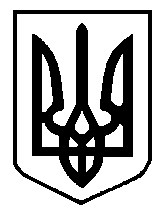 